ПРАВИТЕЛЬСТВО РЕСПУБЛИКИ МОРДОВИЯПОСТАНОВЛЕНИЕот 15 января 2024 г. N 19ОБ УТВЕРЖДЕНИИ РАСПРЕДЕЛЕНИЯ ИНЫХ МЕЖБЮДЖЕТНЫХ ТРАНСФЕРТОВБЮДЖЕТАМ МУНИЦИПАЛЬНЫХ РАЙОНОВ В РЕСПУБЛИКЕ МОРДОВИЯИ ГОРОДСКОГО ОКРУГА САРАНСК НА ПРОВЕДЕНИЕ МЕРОПРИЯТИЙПО ОБЕСПЕЧЕНИЮ ДЕЯТЕЛЬНОСТИ СОВЕТНИКОВ ДИРЕКТОРАПО ВОСПИТАНИЮ И ВЗАИМОДЕЙСТВИЮ С ДЕТСКИМИ ОБЩЕСТВЕННЫМИОБЪЕДИНЕНИЯМИ В ОБЩЕОБРАЗОВАТЕЛЬНЫХ ОРГАНИЗАЦИЯХ НА 2024 ГОДИ ПЛАНОВЫЙ ПЕРИОД 2025 И 2026 ГОДОВВ соответствии со статьей 139.1 Бюджетного кодекса Российской Федерации и Правилами предоставления иных межбюджетных трансфертов из республиканского бюджета Республики Мордовия бюджетам муниципальных районов в Республике Мордовия и городского округа Саранск на проведение мероприятий по обеспечению деятельности советников директора по воспитанию и взаимодействию с детскими общественными объединениями в общеобразовательных организациях, утвержденными постановлением Правительства Республики Мордовия от 27 декабря 2023 г. N 780 "Об утверждении государственной программы Республики Мордовия "Развитие образования в Республике Мордовия" и признании утратившими силу отдельных постановлений Правительства Республики Мордовия", Правительство Республики Мордовия постановляет:1. Утвердить прилагаемое распределение иных межбюджетных трансфертов из республиканского бюджета Республики Мордовия местным бюджетам муниципальных районов в Республике Мордовия и городского округа Саранск на проведение мероприятий по обеспечению деятельности советников директора по воспитанию и взаимодействию с детскими общественными объединениями в общеобразовательных организациях на 2024 год и плановый период 2025 и 2026 годов.2. Настоящее постановление вступает в силу со дня его официального опубликования.Председатель ПравительстваРеспублики МордовияД.ПОЗДНЯКОВУтвержденопостановлением ПравительстваРеспублики Мордовияот 15 января 2024 г. N 19РАСПРЕДЕЛЕНИЕИНЫХ МЕЖБЮДЖЕТНЫХ ТРАНСФЕРТОВ БЮДЖЕТАМ МУНИЦИПАЛЬНЫХ РАЙОНОВВ РЕСПУБЛИКЕ МОРДОВИЯ И ГОРОДСКОГО ОКРУГА САРАНСКНА ПРОВЕДЕНИЕ МЕРОПРИЯТИЙ ПО ОБЕСПЕЧЕНИЮ ДЕЯТЕЛЬНОСТИСОВЕТНИКОВ ДИРЕКТОРА ПО ВОСПИТАНИЮ И ВЗАИМОДЕЙСТВИЮС ДЕТСКИМИ ОБЩЕСТВЕННЫМИ ОБЪЕДИНЕНИЯМИ В ОБЩЕОБРАЗОВАТЕЛЬНЫХОРГАНИЗАЦИЯХ НА 2024 ГОД И ПЛАНОВЫЙ ПЕРИОД 2025 И 2026 ГОДОВ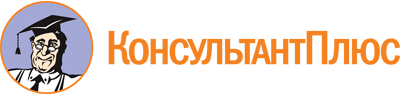 Постановление Правительства РМ от 15.01.2024 N 19
"Об утверждении распределения иных межбюджетных трансфертов бюджетам муниципальных районов в Республике Мордовия и городского округа Саранск на проведение мероприятий по обеспечению деятельности советников директора по воспитанию и взаимодействию с детскими общественными объединениями в общеобразовательных организациях на 2024 год и плановый период 2025 и 2026 годов"Документ предоставлен КонсультантПлюс

www.consultant.ru

Дата сохранения: 08.06.2024
 N п/пНаименование муниципальных образований в Республике МордовияРазмер иного межбюджетного трансферта, тыс. рублейРазмер иного межбюджетного трансферта, тыс. рублейРазмер иного межбюджетного трансферта, тыс. рублейN п/пНаименование муниципальных образований в Республике Мордовия2024 год2025 год2026 год1Ардатовский муниципальный район1935,51935,52258,72Атюрьевский муниципальный район1024,71024,71195,73Атяшевский муниципальный район1480,11480,11727,24Большеберезниковский муниципальный район569,3569,3664,35Большеигнатовский муниципальный район227,7227,7265,76Дубенский муниципальный район910,8910,81062,97Ельниковский муниципальный район455,4455,4531,48Зубово-Полянский муниципальный район5350,95350,96244,59Инсарский муниципальный район1138,51138,51328,610Ичалковский муниципальный район1935,51935,52258,611Кадошкинский муниципальный район683,1683,1797,212Кочкуровский муниципальный район569,3569,3664,313Краснослободский муниципальный район1821,61821,62125,814Лямбирский муниципальный район3301,63301,63853,015Ромодановский муниципальный район1707,71707,71992,916Старошайговский муниципальный район1138,51138,51328,617Темниковский муниципальный район1024,61024,61195,718Теньгушевский муниципальный район569,3569,3664,319Торбеевский муниципальный район1707,71707,71992,920Чамзинский муниципальный район2163,12163,12524,421Ковылкинский муниципальный район2390,82390,82790,122Рузаевский муниципальный район4895,54895,55713,023Городской округ Саранск15493,115493,117779,6Всего52494,352494,360959,4